ORGANISING

1. Organisational structure
2. Delegation of task





































3. Decentralisation

4. Span of management
SERIAL NO.SERIAL NO.ID NO.
ID NO.
ORGANISATIONAL POSITIONMANAGERIAL POSITIONDATE OCCUPIEDDATE OCCUPIEDDATE LEFTDATE LEFTOPMPOP
D0000000MP
D0180000         OPMPOPMP0101D0000001D0180001President




Mr. Bill Lilimat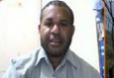 Manager General




Mr. Danley Lilimat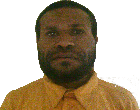 3/2/2018 (D0000001)20/1/2019 (D0180001)0202D0000012D0180011Assistant





Vacant.Assistant





Vacant0303D0000002D0180002Treasurer




 
Mr. Petrict Dah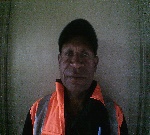 Manager Finance




Mr. Bill Lilimat
(acting)3/2/201820/1/2019
(D0180002)0404D0000021D0180021Assistant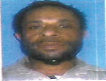 Mr. Senson KasahatAssistant



Mr. Danley Lilimat
(acting)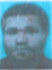 3/2/20180505D0000003D0180003Secretary





Mr. Kimoi PhilipManager Human Resource




Vacant3/2/20180606D0000031D0180031Assistant




Mr. Danley Lilimat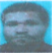 Assistant




Mr. Danley Lilimat 
(acting)3/2/20180707D0000004D0180004Public Officer





Mr. Danley LilimatManager Assets and Equipment




Mr. Danley Lilimat
(acting)3/2/20180808D0000041D0180041Assistant






VacantAssistant






Vacant0909D0000005D0180005Meeting Chairman- Tabubil




Mr. Bill Lilimat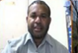 Manager Project and Proposal 




Mr. Vincent Kasahat 
(acting)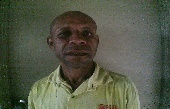 3/2/2019
(D0000005)1/9/2018
(D0180005)1010D0000051D0180051Meeting Chairman Village




Mr. Tonny MopiengAssistant




Mr. Danley Lilimat (acting)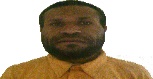 -
(D0000051)3/2/2018
(D0180051)1111D0000512D0180006Assistant Tabubil






Thomas Tandut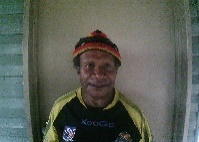 Manager Communication And Networking
Mr. Bill Lilimat
 1/9/2019
(D0000512)


3/2/2018
(D0180006)1212D0005123D0180061Assistant Village




Mr. Jerry Lilimat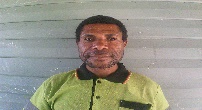 Assistant




Vacant3/2/2018
(D0005123)-
(D0180061)13D0000006Meeting security Tabubil 






Mr. Teki Tuput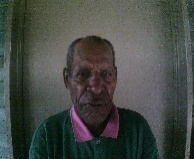 1/9/2019
(D0000006)14D0000061Meeting Security Village




Vacant
(D0000061)15D0000612Assistant Tabubil





Ronny Gosapin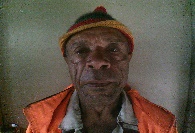 1/9/2019
(D0000612)16D0006123Assistant Village




Vacant
(D0006123)17D0000007Daburap 1 Representative-Tabubil 




Mr. Nipi Hehet3/2/2018
(D0000007)18D0000071Assistant 





Mr. Thomas Tandut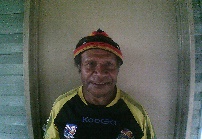 3/2/2018
(D0000071)19D0000712Daburap 1 Representative-Village





Mr. Kamath Tama3/2/201820D0007123Assistant





Mr. Oso Watwat
3/2/201821D0000008Daburap 2 Representative-Tabubil





Mr. Setex David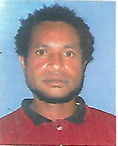 3/2/2018
(D0000008)22D0000081Assistant 





Mr. Ronny Gosapin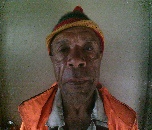 1/9/2019
(D0000081)23D0000812Daburap 2 Representative-Village




Mr. Jack Domlohat
3/2/2018
(D0000812)24D0008123Assistant



Mr. Jappi Eltemath
3/2/2018
(D0008123)25D0000009Yentanap 1 Representative- Tabubil




Mr. Tot Rolson
3/2/201826D0000091Assistant 





Mr. Jeison Tetet3/2/201827D0000912Yenetanap 1 Representative- Village






Mr. Henson Bakwat3/2/201828D0009123Assistant




Vacant29D0000010Yentanap 2 Representative- Tabubil




Vacant30D0000101Assistant




Vacant31D0001012Yentanap 2 Representative-Village





Mr. Imenton Kuleh3/2/201832D0010123Assistant 






Mr. Kops Alex3/2/201833D0000011Bakanap 1 Representative-Tabubil 






Mr. Gaison Bisaimath3/2/201834D0000111Assistant





 Mr. Leo Tinhat
3/2/201835D0001112Bakanap 1 Representative-Village







Mr. Hilmai Sahal3/2/201836D0011121Assistant 


Mr. Kepen Tahpun3/2/201837D0000013Bakanap 2 Representative-Tabubil




Mr. Benson Lelwe3/2/201838D0000131Assistant







Mr. Denny Hamath3/2/201839D0001312Bakanap 2 Representative-Village







Mr. Wanny Ihet3/2/201840D0013123Assistant





Mr. Doppi Kinteieng3/2/201841D0000014Daburap 1 Women’s Rep 1-Tabubi




Vacant42D0000141Daburap 1 Women’s Rep 2-Village




Vacant43D0000015Daburap 2 Women’s Rep 1-Tabubil




Vacant44D0000151Daburap 2 Women’s Rep 2-Village




Vacant45D0000016Yentanap 1 Women’s Rep 1-Tabubil




Vacant46D0000161Yenetanap 1 Women’s Rep 2-Village




Vacant47D0000017Yentanap 2 Women’s Rep 1-Tabubil




Vacant
48D0000171Yenetanap 2 Women’s Rep 2-Village



Vacant49D0000018Bakanap 1 Women’s Rep 1-Tabubil




Vacant50D0000181Bakanap 1 Women’s Rep 2-Village




Vacant51D0000019Bakanap 2 Women’s Rep 1- Tabubil




Vacant52D0000191Bakanap 2 Women’s Rep 2-Village




Vacant53D0000020Daburap 1 community work day in charge




Mr. Hetex Gilmin3/2/201854D0000201Assistant




Mr. Simion Pohril3/2/201855D0000021Daburap 2 community work day in charge




Mr. Nathan Sendep3/2/201856D0000211Assistant




Mr. Donson Banim3/2/201857D0000022Yentanap 1 community work day in charge




Mr. Mekrot Pishit3/2/201858D0000221Assistant





Mr. Liptit Wospileng3/2/201859D0000023Yentanap 2 community work day in charge








Mr. Epi Wunup



3/2/201860D0000231Assistant 


Mr. Edison Mothan3/2/201861D0000024Bakanap 1 community work day in charge






Mr. Timothy Hulyan3/2/201862D0000241Assistant






Mr. Frenick Bisaimoth3/2/201863D0000025Bakanap 2 community work day in charge 






Mr. Gulit Samieng3/2/201864D0000251Assistant 





Mr. Elson Wangan3/2/2018